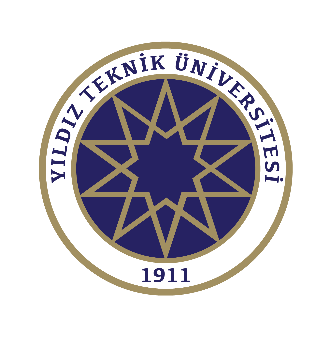 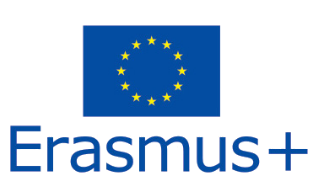 TRAINEESHIP MOBILITY
LETTER OF ACCEPTANCEThis is to confirm that Mr./Ms. ……(Öğrencinin adı-soyadı)…, from ………(öğrencinin üniversitesinin adı) ………… has been accepted to do an Erasmus+ Traineeship in the field of …………(Eğitim Alanı)……………… at Yıldız Technical University in Turkey between ………(Başlangıç tarihi)…………… and ……(Bitiş Tarihi)……………. . Sincerely,Responsible persons for placementResponsible persons for placementResponsible persons for placementMentorDept. Erasmus CoordinatorIns. Erasmus CoordinatorProf. Dr. Bayram Ali ERSOYSignature:
Date: Signature:Date:Signature:Date: